*Typing of the signature by the advisor, registrar or registrar's designee will act as the official signature on this document.	Fall 2024 Admission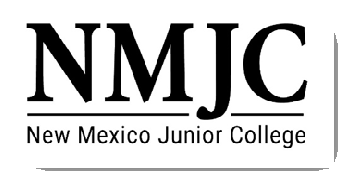 NEW MEXICO JUNIOR COLLEGECERTIFICATEin PRACTICAL NURSINGDegree PlanNAME:	A# :GENERAL EDUCATION REQUIREMENTS (Prerequisites) ‐ 21 Credit HoursNEW MEXICO JUNIOR COLLEGECERTIFICATEin PRACTICAL NURSINGDegree PlanNAME:	A# :GENERAL EDUCATION REQUIREMENTS (Prerequisites) ‐ 21 Credit HoursNEW MEXICO JUNIOR COLLEGECERTIFICATEin PRACTICAL NURSINGDegree PlanNAME:	A# :GENERAL EDUCATION REQUIREMENTS (Prerequisites) ‐ 21 Credit HoursNEW MEXICO JUNIOR COLLEGECERTIFICATEin PRACTICAL NURSINGDegree PlanNAME:	A# :GENERAL EDUCATION REQUIREMENTS (Prerequisites) ‐ 21 Credit HoursNEW MEXICO JUNIOR COLLEGECERTIFICATEin PRACTICAL NURSINGDegree PlanNAME:	A# :GENERAL EDUCATION REQUIREMENTS (Prerequisites) ‐ 21 Credit HoursNEW MEXICO JUNIOR COLLEGECERTIFICATEin PRACTICAL NURSINGDegree PlanNAME:	A# :GENERAL EDUCATION REQUIREMENTS (Prerequisites) ‐ 21 Credit HoursNEW MEXICO JUNIOR COLLEGECERTIFICATEin PRACTICAL NURSINGDegree PlanNAME:	A# :GENERAL EDUCATION REQUIREMENTS (Prerequisites) ‐ 21 Credit HoursNEW MEXICO JUNIOR COLLEGECERTIFICATEin PRACTICAL NURSINGDegree PlanNAME:	A# :GENERAL EDUCATION REQUIREMENTS (Prerequisites) ‐ 21 Credit HoursNEW MEXICO JUNIOR COLLEGECERTIFICATEin PRACTICAL NURSINGDegree PlanNAME:	A# :GENERAL EDUCATION REQUIREMENTS (Prerequisites) ‐ 21 Credit HoursNEW MEXICO JUNIOR COLLEGECERTIFICATEin PRACTICAL NURSINGDegree PlanNAME:	A# :GENERAL EDUCATION REQUIREMENTS (Prerequisites) ‐ 21 Credit HoursNEW MEXICO JUNIOR COLLEGECERTIFICATEin PRACTICAL NURSINGDegree PlanNAME:	A# :GENERAL EDUCATION REQUIREMENTS (Prerequisites) ‐ 21 Credit HoursCOURSETITLECREDITSSEMESTERGRADECOURSETITLECREDITSSEMESTERGRADEBIOL or CHEM (BI or CH)Biology or Chemistry** Choose 1 from list below.4ENGL 1110 Composition I3BIOL 2210C (BI 214A)Human Anatomy & Physiology I4PSYC 1110 Introduction to Psychology3BIOL 2225C (BI 224A)Human Anatomy & Physiology II4PSYC 2120 Developmental Psychology3                                                                     BIOL 1101C, BIOL 1111C , BIOL 2120C, BIOL 2610C ,*BIOL 2310C , CHEM 1120C , CHEM 1215C , CHEM 1225C                                                                     BIOL 1101C, BIOL 1111C , BIOL 2120C, BIOL 2610C ,*BIOL 2310C , CHEM 1120C , CHEM 1215C , CHEM 1225C                                                                     BIOL 1101C, BIOL 1111C , BIOL 2120C, BIOL 2610C ,*BIOL 2310C , CHEM 1120C , CHEM 1215C , CHEM 1225C                                                                     BIOL 1101C, BIOL 1111C , BIOL 2120C, BIOL 2610C ,*BIOL 2310C , CHEM 1120C , CHEM 1215C , CHEM 1225C                                                                     BIOL 1101C, BIOL 1111C , BIOL 2120C, BIOL 2610C ,*BIOL 2310C , CHEM 1120C , CHEM 1215C , CHEM 1225C                                                                     BIOL 1101C, BIOL 1111C , BIOL 2120C, BIOL 2610C ,*BIOL 2310C , CHEM 1120C , CHEM 1215C , CHEM 1225C                                                                     BIOL 1101C, BIOL 1111C , BIOL 2120C, BIOL 2610C ,*BIOL 2310C , CHEM 1120C , CHEM 1215C , CHEM 1225C                                                                     BIOL 1101C, BIOL 1111C , BIOL 2120C, BIOL 2610C ,*BIOL 2310C , CHEM 1120C , CHEM 1215C , CHEM 1225C                                                                     BIOL 1101C, BIOL 1111C , BIOL 2120C, BIOL 2610C ,*BIOL 2310C , CHEM 1120C , CHEM 1215C , CHEM 1225C                                                                     BIOL 1101C, BIOL 1111C , BIOL 2120C, BIOL 2610C ,*BIOL 2310C , CHEM 1120C , CHEM 1215C , CHEM 1225C                                                                     BIOL 1101C, BIOL 1111C , BIOL 2120C, BIOL 2610C ,*BIOL 2310C , CHEM 1120C , CHEM 1215C , CHEM 1225CAll prerequisite courses must be completed with a grade of C or higher.A cumulative GPA of 2.75 must be achieved for the following courses: BIOL/CHEM course, ENGL 1110, PSYC 1110, PSYC 2120 & BIO 2210CAll prerequisite courses must be completed with a grade of C or higher.A cumulative GPA of 2.75 must be achieved for the following courses: BIOL/CHEM course, ENGL 1110, PSYC 1110, PSYC 2120 & BIO 2210CAll prerequisite courses must be completed with a grade of C or higher.A cumulative GPA of 2.75 must be achieved for the following courses: BIOL/CHEM course, ENGL 1110, PSYC 1110, PSYC 2120 & BIO 2210CAll prerequisite courses must be completed with a grade of C or higher.A cumulative GPA of 2.75 must be achieved for the following courses: BIOL/CHEM course, ENGL 1110, PSYC 1110, PSYC 2120 & BIO 2210CAll prerequisite courses must be completed with a grade of C or higher.A cumulative GPA of 2.75 must be achieved for the following courses: BIOL/CHEM course, ENGL 1110, PSYC 1110, PSYC 2120 & BIO 2210CAll prerequisite courses must be completed with a grade of C or higher.A cumulative GPA of 2.75 must be achieved for the following courses: BIOL/CHEM course, ENGL 1110, PSYC 1110, PSYC 2120 & BIO 2210CAll prerequisite courses must be completed with a grade of C or higher.A cumulative GPA of 2.75 must be achieved for the following courses: BIOL/CHEM course, ENGL 1110, PSYC 1110, PSYC 2120 & BIO 2210CAll prerequisite courses must be completed with a grade of C or higher.A cumulative GPA of 2.75 must be achieved for the following courses: BIOL/CHEM course, ENGL 1110, PSYC 1110, PSYC 2120 & BIO 2210CAll prerequisite courses must be completed with a grade of C or higher.A cumulative GPA of 2.75 must be achieved for the following courses: BIOL/CHEM course, ENGL 1110, PSYC 1110, PSYC 2120 & BIO 2210CAll prerequisite courses must be completed with a grade of C or higher.A cumulative GPA of 2.75 must be achieved for the following courses: BIOL/CHEM course, ENGL 1110, PSYC 1110, PSYC 2120 & BIO 2210CAll prerequisite courses must be completed with a grade of C or higher.A cumulative GPA of 2.75 must be achieved for the following courses: BIOL/CHEM course, ENGL 1110, PSYC 1110, PSYC 2120 & BIO 2210CNURSING CORE COURSE REQUIREMENTS‐ 37 Credit HoursThe student must pass all nursing classes in sequence prior to taking courses in the following semester(s).*Pathophysiology for Nursing is not considered a nursing course, but must be taken in Level 1 as a co-requisite.NURSING CORE COURSE REQUIREMENTS‐ 37 Credit HoursThe student must pass all nursing classes in sequence prior to taking courses in the following semester(s).*Pathophysiology for Nursing is not considered a nursing course, but must be taken in Level 1 as a co-requisite.NURSING CORE COURSE REQUIREMENTS‐ 37 Credit HoursThe student must pass all nursing classes in sequence prior to taking courses in the following semester(s).*Pathophysiology for Nursing is not considered a nursing course, but must be taken in Level 1 as a co-requisite.NURSING CORE COURSE REQUIREMENTS‐ 37 Credit HoursThe student must pass all nursing classes in sequence prior to taking courses in the following semester(s).*Pathophysiology for Nursing is not considered a nursing course, but must be taken in Level 1 as a co-requisite.NURSING CORE COURSE REQUIREMENTS‐ 37 Credit HoursThe student must pass all nursing classes in sequence prior to taking courses in the following semester(s).*Pathophysiology for Nursing is not considered a nursing course, but must be taken in Level 1 as a co-requisite.NURSING CORE COURSE REQUIREMENTS‐ 37 Credit HoursThe student must pass all nursing classes in sequence prior to taking courses in the following semester(s).*Pathophysiology for Nursing is not considered a nursing course, but must be taken in Level 1 as a co-requisite.NURSING CORE COURSE REQUIREMENTS‐ 37 Credit HoursThe student must pass all nursing classes in sequence prior to taking courses in the following semester(s).*Pathophysiology for Nursing is not considered a nursing course, but must be taken in Level 1 as a co-requisite.NURSING CORE COURSE REQUIREMENTS‐ 37 Credit HoursThe student must pass all nursing classes in sequence prior to taking courses in the following semester(s).*Pathophysiology for Nursing is not considered a nursing course, but must be taken in Level 1 as a co-requisite.NURSING CORE COURSE REQUIREMENTS‐ 37 Credit HoursThe student must pass all nursing classes in sequence prior to taking courses in the following semester(s).*Pathophysiology for Nursing is not considered a nursing course, but must be taken in Level 1 as a co-requisite.NURSING CORE COURSE REQUIREMENTS‐ 37 Credit HoursThe student must pass all nursing classes in sequence prior to taking courses in the following semester(s).*Pathophysiology for Nursing is not considered a nursing course, but must be taken in Level 1 as a co-requisite.NURSING CORE COURSE REQUIREMENTS‐ 37 Credit HoursThe student must pass all nursing classes in sequence prior to taking courses in the following semester(s).*Pathophysiology for Nursing is not considered a nursing course, but must be taken in Level 1 as a co-requisite.COURSETITLECREDITSSEMESTERGRADECOURSETITLECREDITSSEMESTERGRADELevel 1, Semester ILevel 1, Semester ILevel 1, Semester ILevel 1, Semester ILevel 1, Semester ILevel 3, Semester IIILevel 3, Semester IIILevel 3, Semester IIILevel 3, Semester IIILevel 3, Semester IIINRSN 1011Introduction to Concepts of Nursing3NRSN 2013Concepts of Nursing II3NRSN 1013 Fundamentals of Nursing4NRSN 2026Leadership & Management in Nursing 3*NU 105Z Pathophysiology for Nursing (Co-Requisite)5NRSN 2039Nursing Skills & Assessment II4Level 2, Semester IILevel 2, Semester IILevel 2, Semester IILevel 2, Semester IILevel 2, Semester IINU 212Professional Issues in PN Practice2NRSN 1016Concepts of Nursing I3NRSN 1026Community Health in Nursing3NRSN 1033Pharmacology in Nursing3NRSN 1036Nursing Skills & Assessment I4Total credit hours required for this Certificate: 58	Total Credit Hours Acquired:All courses must be completed with a grade of C or higher. (see grading scale for nursing courses) The student must maintain a cumulative grade point average of at least 2.0.A minimum of 15 semester hours must be earned at NMJC. The remainder may be acceptable transfer credits. Transitional and / or developmental courses do not fulfill any of the above requirements.Students will not be permitted to graduate if they have unresolved incomplete (I) grades on their academic record.Although college officials will provide assistance, it is the final responsibility of the student to check all phases of his or her program.Total credit hours required for this Certificate: 58	Total Credit Hours Acquired:All courses must be completed with a grade of C or higher. (see grading scale for nursing courses) The student must maintain a cumulative grade point average of at least 2.0.A minimum of 15 semester hours must be earned at NMJC. The remainder may be acceptable transfer credits. Transitional and / or developmental courses do not fulfill any of the above requirements.Students will not be permitted to graduate if they have unresolved incomplete (I) grades on their academic record.Although college officials will provide assistance, it is the final responsibility of the student to check all phases of his or her program.Total credit hours required for this Certificate: 58	Total Credit Hours Acquired:All courses must be completed with a grade of C or higher. (see grading scale for nursing courses) The student must maintain a cumulative grade point average of at least 2.0.A minimum of 15 semester hours must be earned at NMJC. The remainder may be acceptable transfer credits. Transitional and / or developmental courses do not fulfill any of the above requirements.Students will not be permitted to graduate if they have unresolved incomplete (I) grades on their academic record.Although college officials will provide assistance, it is the final responsibility of the student to check all phases of his or her program.Total credit hours required for this Certificate: 58	Total Credit Hours Acquired:All courses must be completed with a grade of C or higher. (see grading scale for nursing courses) The student must maintain a cumulative grade point average of at least 2.0.A minimum of 15 semester hours must be earned at NMJC. The remainder may be acceptable transfer credits. Transitional and / or developmental courses do not fulfill any of the above requirements.Students will not be permitted to graduate if they have unresolved incomplete (I) grades on their academic record.Although college officials will provide assistance, it is the final responsibility of the student to check all phases of his or her program.Total credit hours required for this Certificate: 58	Total Credit Hours Acquired:All courses must be completed with a grade of C or higher. (see grading scale for nursing courses) The student must maintain a cumulative grade point average of at least 2.0.A minimum of 15 semester hours must be earned at NMJC. The remainder may be acceptable transfer credits. Transitional and / or developmental courses do not fulfill any of the above requirements.Students will not be permitted to graduate if they have unresolved incomplete (I) grades on their academic record.Although college officials will provide assistance, it is the final responsibility of the student to check all phases of his or her program.Total credit hours required for this Certificate: 58	Total Credit Hours Acquired:All courses must be completed with a grade of C or higher. (see grading scale for nursing courses) The student must maintain a cumulative grade point average of at least 2.0.A minimum of 15 semester hours must be earned at NMJC. The remainder may be acceptable transfer credits. Transitional and / or developmental courses do not fulfill any of the above requirements.Students will not be permitted to graduate if they have unresolved incomplete (I) grades on their academic record.Although college officials will provide assistance, it is the final responsibility of the student to check all phases of his or her program.Cumulative GPA:NMNEC Curriculum Nursing Course Grading Scale:90‐100  =  A80‐89.99 = B77‐79.99 = C(A grade of 77 (C) or higher is the minimum passing grade for nursing courses.)60‐76.99 = D   0‐59.99 = FCumulative GPA:NMNEC Curriculum Nursing Course Grading Scale:90‐100  =  A80‐89.99 = B77‐79.99 = C(A grade of 77 (C) or higher is the minimum passing grade for nursing courses.)60‐76.99 = D   0‐59.99 = FCumulative GPA:NMNEC Curriculum Nursing Course Grading Scale:90‐100  =  A80‐89.99 = B77‐79.99 = C(A grade of 77 (C) or higher is the minimum passing grade for nursing courses.)60‐76.99 = D   0‐59.99 = FWhen the student has fulfilled all requirements of the degree plan (or will fulfill this semester) the advisor should verify completion (by reviewing the student's transcript), sign and date this section, and notify the Registrar via email.Advisor's Signature *	Date:	Degree is not official until final confirmation by the Registrar.When the student has fulfilled all requirements of the degree plan (or will fulfill this semester) the advisor should verify completion (by reviewing the student's transcript), sign and date this section, and notify the Registrar via email.Advisor's Signature *	Date:	Degree is not official until final confirmation by the Registrar.When the student has fulfilled all requirements of the degree plan (or will fulfill this semester) the advisor should verify completion (by reviewing the student's transcript), sign and date this section, and notify the Registrar via email.Advisor's Signature *	Date:	Degree is not official until final confirmation by the Registrar.When the student has fulfilled all requirements of the degree plan (or will fulfill this semester) the advisor should verify completion (by reviewing the student's transcript), sign and date this section, and notify the Registrar via email.Advisor's Signature *	Date:	Degree is not official until final confirmation by the Registrar.When the student has fulfilled all requirements of the degree plan (or will fulfill this semester) the advisor should verify completion (by reviewing the student's transcript), sign and date this section, and notify the Registrar via email.Advisor's Signature *	Date:	Degree is not official until final confirmation by the Registrar.When the student has fulfilled all requirements of the degree plan (or will fulfill this semester) the advisor should verify completion (by reviewing the student's transcript), sign and date this section, and notify the Registrar via email.Advisor's Signature *	Date:	Degree is not official until final confirmation by the Registrar.When the student has fulfilled all requirements of the degree plan (or will fulfill this semester) the advisor should verify completion (by reviewing the student's transcript), sign and date this section, and notify the Registrar via email.Advisor's Signature *	Date:	Degree is not official until final confirmation by the Registrar.When the student has fulfilled all requirements of the degree plan (or will fulfill this semester) the advisor should verify completion (by reviewing the student's transcript), sign and date this section, and notify the Registrar via email.Advisor's Signature *	Date:	Degree is not official until final confirmation by the Registrar.When the student has fulfilled all requirements of the degree plan (or will fulfill this semester) the advisor should verify completion (by reviewing the student's transcript), sign and date this section, and notify the Registrar via email.Advisor's Signature *	Date:	Degree is not official until final confirmation by the Registrar.When the student has fulfilled all requirements of the degree plan (or will fulfill this semester) the advisor should verify completion (by reviewing the student's transcript), sign and date this section, and notify the Registrar via email.Advisor's Signature *	Date:	Degree is not official until final confirmation by the Registrar.When the student has fulfilled all requirements of the degree plan (or will fulfill this semester) the advisor should verify completion (by reviewing the student's transcript), sign and date this section, and notify the Registrar via email.Advisor's Signature *	Date:	Degree is not official until final confirmation by the Registrar.This section for Registrar's use:Official Degree Conferral Date	Diploma Print DateThis section for Registrar's use:Official Degree Conferral Date	Diploma Print DateThis section for Registrar's use:Official Degree Conferral Date	Diploma Print DateThis section for Registrar's use:Official Degree Conferral Date	Diploma Print DateThis section for Registrar's use:Official Degree Conferral Date	Diploma Print DateThis section for Registrar's use:Official Degree Conferral Date	Diploma Print DateOffice Signature *Office Signature *Office Signature *